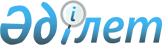 О ставках платы за эмисии в окружающую среду на 2008 год по Мангистауской областиРешение маслихата Мангистауской области от 12 февраля 2008 года N 4/53. Зарегистрировано Департаментом юстиции Мангистауской области 22 февраля 2008 года N 1999

      В соответствии со  статьей 462  Кодекса Республики Казахстан "О налогах и других обязательных платежах в бюджет (Налоговый Кодекс)",  статьей 19  Экологического кодекса Республики Казахстан и  пунктом 5  статьи 6 Закона Республики Казахстан "О местном государственном управлении в Республике Казахстан" областной маслихат  решил : 

      1. Утвердить ставки платы за эмиссии в окружающую среду на 2008 год по Мангистауской области согласно приложению. 

      2. Настоящее решение вводится в действие со дня официального опубликования.         Председатель сессии            Секретарь 

                                     областного маслихата       "СОГЛАСОВАНО" 

      Начальник управления природных 

      ресурсов и регулирования 

      природопользования области 

      "___" _________ 2008 г.       "СОГЛАСОВАНО" 

      Начальник областного территориального 

      Управления охраны окружающей среды 

      "___" _________ 2008 г.       "СОГЛАСОВАНО" 

      Председатель Налогового 

      Комитета по Мангистауской области 

      "___" _________ 2008 г. 

Приложение           

к решению областного маслихата 

от 12 февраля 2008 года N 4/53              Ставки платы за эмиссии в окружающую среду 

                 на 2008 год по Мангистауской области        Примечание: 

      1) для предприятий, сертифицированных на соответствие международным стандартам ИСО 14001:2004, к ставкам платы за эмиссии в окружающую среду вводятся следующие коэффициенты: 

      1  коэффициент 0,75; 

      4  коэффициент 0,75; 

      2) для предприятий, являющихся субъектами естественных монополий,оказывающих коммунальные услуги населению, к ставкам платы за эмиссии в окружающую среду вводятся следующие коэффициенты: 

      1  коэффициент 0,3; 

      2  коэффициент 0,43; 

      4  коэффициент 0,25; 

      3) для полигонов, осуществляющих размещение коммунальных отходов, за объем твердо-бытовых отходов, образуемых населением, к ставкам платы за эмиссии в окружающую среду вводится следующий коэффициент: 

      3  коэффициент 0,2; 

      4) в случае отнесения ставок платы предприятий одновремено 

к подпунктам 1) и 2) примечания, следует применять коэффициенты 

подпункта 2) примечания. 

      5) за объемы сброса сточных вод, используемых для стабилизации уровня водного зеркала хвостохранилища "Кошкар-Ата", принимается нулевая ставка".        Сноска. Примечание дополнено подпунктом 5) решением маслихата Мангистауской области  N 5/77  от 16 мая 2008 года (вводится в действие по истечении 10 календарных дней после первого официального опубликования). 
					© 2012. РГП на ПХВ «Институт законодательства и правовой информации Республики Казахстан» Министерства юстиции Республики Казахстан
				N 

п/п Показатели Единица 

измерения Уровень 

опасности 

отходов Нормативные 

платы 

(тенге) 1. Выбросы загрязняющих веществ 

от стационарных источников 1 Условная 

тонна 2600 2. Выбросы загрязняющих веществ 

от передвижных источников: Тонна 

использо- 

ванного 

топлива 

(далее- 

тонна) 2. для неэтилированного бензина Тонна 

использо- 

ванного 

топлива 

(далее- 

тонна) 890 2. для дизельного топлива Тонна 

использо- 

ванного 

топлива 

(далее- 

тонна) 1411 2. для сжиженного, сжатого газа Тонна 

использо- 

ванного 

топлива 

(далее- 

тонна) 800 3. Сбросы загрязняющих веществ: Условная 

тонна 3. в водные источники 2 Условная 

тонна 35000 3. в накопители, поля фильтрации, 

рельеф местности Условная 

тонна 21000 4. Коммунальные (твердые бытовые) 

отходы 3 Тонна 770 5. Промышленные отходы 5. размещение опасных отходов 

производства и потребления 

на полигонах, накопителях, 

санкционированных свалках и 

специально отведенных местах Тонна Красный 

список 38500 5. размещение опасных отходов 

производства и потребления 

на полигонах, накопителях, 

санкционированных свалках и 

специально отведенных местах Тонна Янтарный 

список 19200 5. размещение опасных отходов 

производства и потребления 

на полигонах, накопителях, 

санкционированных свалках и 

специально отведенных местах Тонна Зеленый 

список 4800 5. размещение опасных отходов 

производства и потребления 

на полигонах, накопителях, 

санкционированных свалках и 

специально отведенных местах Тонна Не 

классифи- 

цированные 2500 5. Кроме того: 5. вскрышные породы 4 Тонна 10 5. шлаки, шламы, 

хвосты обогащения 4 Тонна 109 5. зола и золошлаки 4 Тонна 1536 5. отходы сельхозпроизводства Тонна 512 6. Радиоактивные отходы: Гигабек- 

керель 6. трансурановые отходы Гигабек- 

керель 2060 6. альфа-радиоактивные отходы Гигабек- 

керель 1030 6. бета-радиоактивные отходы Гигабек- 

керель 103 6. ампульные радиоактивные 

источники Гигабек- 

керель 1030 7. Выбросы загрязняющих веществ 

от сжигания попутного  и (или) 

природного газа на факелах, 

осуществляемых в установленном 

законодательством порядке Условная 

тонна 61134 